Жив-був поїздДавно чи ні, було так насправді, чи то вже легенди ходять, та в одному чарівному місті, що на березі славетного Дніпра, жив-був поїзд. Не звичайний, звісно, а чарівний, казковий.І було у того поїзда у рідному місті чимало друзів, та й він сам був  пречудовим товаришем. Катав він вздовж річки усіх охочих помилуватися хвилями, чайками та славетними дніпровськими порогами – свідками козацької звитяги. Залюбки подорожували з таким охайним та завжди усміхненим залізним другом-охоронцем місцевої історії містяни різного віку та статку. Під час недовгих та дуже цікавих  прогулянок по рейкам, поїзд розповідав людям про інші гарні та далекі (як для звичайного пішохода) краї. Наголошував він, що не так вже й довго їхати до інших міст, що там живуть не менш доброзичливі, хлібосольні та виховані люди. І запрошував поїзд усіх охочих відправитися разом з ним у далеку подорож. Бажаючі були, але багатьох все ж лякала невідома довга дорога. Та коли люди почули, що за лихо охопило схід їхньої країни, вони зібрали допомогу і відправилися разом з поїздом у свою першу подорож залізною дорогою. Звідтіля вже повернулися з тими, хто залишився у своїх містах без домівок та радо запросили до себе. Ось так казковий поїзд спочатку розмовами, а потім й благородною справою допоміг людям об’єднатися, більше дізнатися один про одного, простягнути руку допомоги. «Ми за єдину країну! Слава Україні», - так вам сьогодні скажуть усі свідомі громадяни -  незалежно від того, у якому місті вони народилися, на якому березі живуть та якою мовою розмовляють.Самонов Дмитро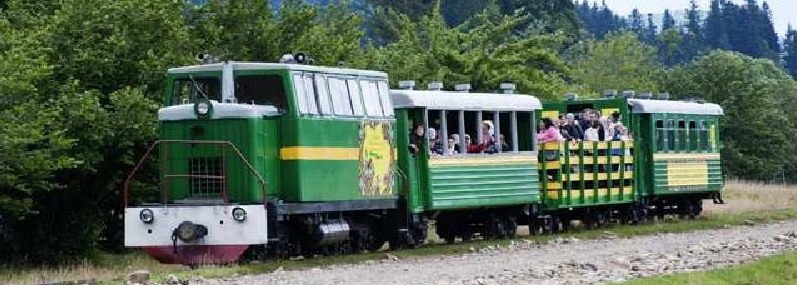 